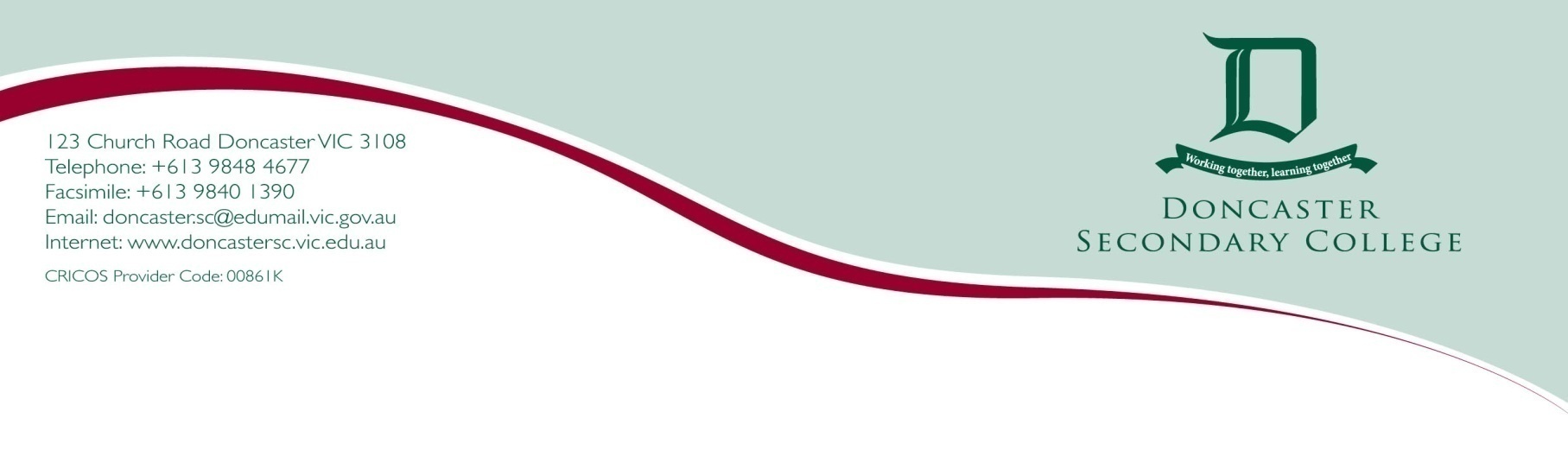 国际学生寄宿家庭指南（学生版）什么是寄宿家庭？寄宿家庭是在每周收取一定费用的基础上，向海外学生提供食宿的家庭、夫妇或是个人。那些所收取的费用是用来支付寄宿家庭提供食宿时所产生的一切花费。我们将与什么样的家庭一起居住呢？寄宿家庭应该关心你的学习生活；对待孩子态度友好；能够深入了解孩子；可接受每个孩子的不同之处，同时在多方面支持孩子。我们希望寄宿家庭可以带领海外学生融入他们部分的家庭活动当中，尤其是在周末。寄宿家庭应当理解作为海外学生背井离乡、只身一人来到一个陌生城市的困难。在这里，风俗习惯不同、饮食习惯不同、交通状况不同，甚至水质条件也有所差别。所有的人、事、物对于你来说都是不一样的，面对这些差异或许会让你想家、寂寞、或是导致身体不适，与此同时,还有来自于学校功课的压力。但是，你的寄宿家庭并不负责你在留学期间的整体福利问题，如有任何重大的有关于福利的问题，请及时将问题反映给学校国际学生项目主任Sally HUANG女士，联系电话0400 560 429。什么是寄宿家庭应该为你提供的？寄宿家庭应为你提供单独居住的房间、衣柜、书桌、台灯、毛巾以及床上用品提供上网，并且网费包括在寄宿家庭费用当中每日提供有营养的三餐以及适当的小吃零食寄宿家庭的费用中包括住宿、食物、水、电、煤气及上网的费用，但电话费不包括在内允许学生使用公共空间寄宿家庭主人必须住在这所房子里如果寄宿家庭计划远行或出去度假，在此期间没有成人在家照顾学生，无论时间长短，寄宿家庭都必须至少提前三周通知学校，除非寄宿家庭中的学生与其一起同行在寄宿家庭主人的指导下，允许学生使用洗衣设施未经寄宿家庭主人允许，学生不可以其他大型家用电器，比如空调、烤箱等为了拥有一个良好的卫生环境，希望学生能帮助寄宿家庭做些家务事，如保持自己的房间干净整洁以及帮助清洁厨房卫生学生应自行支付个人所需用品，如洗发水、刮胡刀等等为了保持安静的居住环境，在家中请不要制造太多噪音，例如，不要将音乐的声音调的过大如果在你离开寄宿家庭时，有任何遗留物品，寄宿家庭会通知学校。如果寄宿家庭未经允许将物品丢弃，寄宿家庭将全权负责由于重新购买该物品所产生的费用学校相关负责人会随时关注寄宿家庭及居住的学生，一年至少两次拜访寄宿家庭一个寄宿家庭最多同时接纳三名学生，包括来自其他学校的学生寄宿家庭费用为每周$310澳元，包括上述所说的一切费用通常情况下，每14天支付一次寄宿家庭的费用，下文会说明关于假期留房费的问题学校将保留$600澳元的押金，以确保能支付由学生造成的损失所带来的花费以及未支付的房租以下是有关于居住在寄宿家庭中常常遇到的问题：在面对寄宿的规章制度以及共同生活的问题时，你和寄宿家庭最重要的是应当做到在合乎情理的基础上处理问题，并根据实际情况作出适度调整。关于邀请朋友留宿及在外留宿的事宜学生邀请朋友留宿前必须争得寄宿家庭的同意，一些寄宿家庭在得到通知后，也会给住宿学生的朋友提供餐饮。如学生在外留宿，也必须及时告知寄宿家庭并获得寄宿家庭的批准，学生必须将与其一起居住的朋友的姓名及联系方式告知寄宿家庭。关于学校假期事宜学生应当提前告知学校及寄宿家庭有关于假期是否回国或是出游的信息。年龄在十五岁至十八岁之间的海外学生若有出游打算，家长必需提供书面证明及同意书。关于出游同意书，我们有严格的要求，请联系国际学生项目主任以便获得更多信息。按照规定，除有特殊情况发生外，要求所有的海外学生必须于开学之前抵达墨尔本。介于此，来自于学生父母的正式书面说明是格外重要的。在学生假期回国期间，学生仍需支付寄宿家庭费用。对于短期空房期，学生应支付每周$105澳元或是每天$15澳元；而在长期空房期，即年底假期，学生应支付每周$70澳元或是每天$10澳元。对于寄宿家庭的顾虑在与寄宿家庭相处过程中，如果你有任何不开心或是顾虑，立刻向国际学生项目主任反映情况是十分重要的。我们的国际学生项目主任会尽全力帮助你，让老师了解你和寄宿家庭之间可能发生的分歧及争论是很有必要的。关于对寄宿家庭的顾虑可能是繁琐的小事，也有可能是十分严重的事情。最为严重的预警可能是寄宿家庭主人持续与其孩子争吵；另外一个很严重的预警是，当你看到寄宿家庭成员之间在争论时有肢体接触，这包括寄宿家庭惩罚自己的孩子。如果你看到任何类似的警示，请立刻告诉国际学生项目主任。当然也有一些不是很严重的顾虑需要解决，例如：不喜欢寄宿家庭的食物，或是由于刚出生的宝宝产生的噪音，但是这些不属于严重事件的范畴。长期让学生无法吃饱饭也视为非常严重的情况。如果你跟寄宿家庭有任何不开心或是担忧，可与任何一位负责国际学生项目的老师沟通。在很多情况下，通过国际学生项目主任跟寄宿家庭的沟通，你的顾虑可轻松的消除。针对于海外学生投诉方面的问题，学校有一系列的政策及调节方法。关于搬离/更换寄宿家庭的事宜如果学生在所安排的寄宿家庭中不开心，在有正当理由的情况下，你有权利更换寄宿家庭。但是更换寄宿家庭必须争得国际学生项目主任的批准，一经批准，学校会至少提前两周向寄宿家庭发出更换通知。如果学生是因为健康或是安全因素更换寄宿家庭，那么学生可立即搬出，且预付的费用将全额退还给你。在这种情况下，学校无需提前两周向寄宿家庭发出通知。同样的，寄宿家庭也有可能主动中止寄宿合同。在中止寄宿前，寄宿家庭需至少提前四周通知学校相关事宜。当然也有例外，如果你危及到寄宿家庭成员的健康以及利益，我们将尽快将你搬离该寄宿家庭。我们会提醒寄宿家庭一些你可能从未做过的事情：在国内，你的家中可能有佣人，所以你可能从来没有做过家务你可能从来都没有尝试过西方餐饮，还有可能在放学回家后需要一些小吃零食你的个人隐私是十分重要的，作为寄宿家庭需要尊重学生们的私人物品，并留给他们相应的私人空间关于在寄宿家庭照料下，海外学生纪律规范的建议下文是针对于寄宿海外学生的一些建议。学生不允许在室内抽烟学生不允许喝酒或携带非处方药 驾车是十分危险的，所以学校不建议中学生开车上下学，或是带同学一起开车上下学关于学生放学后以及周末时间安排的建议周一到周四不建议放学后外出，除有学校组织的活动或是跟寄宿家庭的活动外。周五学生外出需事先跟寄宿家庭商量，并在商议好的时间前回家，一般来说是晚上十点。周六学生在向寄宿家庭提供详细信息后，包括跟谁出去以及去什么地方，可以外出。一般来说，学生必须于晚上十点之前回家。周日在学生完成作业的前提下，支持学生的社交活动。电话大部分学生都会有自己的手机。无论在任何情况下，请不要让寄宿家庭代替你签订手机合同，学生应该购买预付手机卡，这是不需要合同的。在外过夜除寄宿家庭及学校的同意批准外，学生不得在外过夜。无论什么时间，必须让寄宿家庭知道你在什么地方，并且确保寄宿家庭可以随时通过手机联系到你。如果你要很晚回家，那么你必须做出合理的安排，以确保你可以安全的到家，例如搭乘出租车。搭乘出租车最安全的方法就是通过电话预约或是手机软件预约。寄宿家庭没有义务向你提供接送服务。学校出勤率根据学校相关规定，国际学生的出勤率需要在90%以上。因此，时间观念是非常重要的，如果学生不能按时到校，则需要寄宿家庭提供的证明。签订合同学校已经通知你的寄宿家庭，在任何情况下，都不要以你的名义签订任何合同，学校不会承认这样的合同也不会承担因签订合同给你们带来的任何损失。其它学生和寄宿家庭应该相互关心及尊重。作为学生应该记住他们是寄宿家庭的客人，不要把寄宿家庭当成酒店，学生应当遵循寄宿家庭的规定。寄宿家庭有义务告诉学生上学路线，最好能在上学第一天亲自带孩子上学。一般情况下，我们希望寄宿家庭能帮助学生，在需要的情况下，可以带你看牙医、诊所或是医院。你已经购买了全额私人医疗保险。寄宿家庭中的所有年满十八岁的成员都应当持有Working with Children Check。学校会及时有效处理相关投诉，学校有责任解决学生、学生家长以及寄宿家庭之间产生的矛盾与冲突。你和你的家长在跟寄宿家庭发生任何分歧、争论、不安、危险以及顾虑时，应及时联系学校。寄宿家庭应该帮助学生了解在墨尔本学习生活的基本信息。在学生刚到墨尔本时，寄宿家庭应该告诉学生如何去学校或是语言中心；如何办理银行卡；如何购买手机预付卡；如何购买公交车票，以及了解火车站、电车站、公车站的位置和时间表。在学生到来之前，寄宿家庭应该将自己相关信息告知学生，包括姓名及联系方式。同样的，学生也应当向寄宿家庭提供相关的联系方式，即在澳大利亚及国内的亲戚朋友的联系方式。最后，我们希望寄宿家庭可以带领海外学生融入到他们部分的家庭活动当中，尤其是在周末。学校联系人国际学生项目主任  Sally HUANG  女士电话: 		9848 4677传真:		9840 1390手机:		0400 560 429	-------------------------------------------------------------------------------------------------------------请将下联签字后交给Sally HUANG女士声明本人声明我已阅读并清楚了解学校拟定的《寄宿家庭指南》内容，我会严格遵守其中的条款。 学生姓名:	………………………………………………………………………………….学生签字:	………………………………………………………………………………….寄宿家庭姓名:………………………………………………………………………..寄宿家庭电话:………………………………………………………………日期:………………………………………………Department of Education and Training 
CRICOS Provider Code 00861K